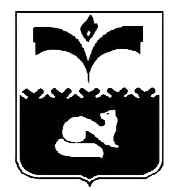 ДУМА ГОРОДА ПОКАЧИХанты-Мансийского автономного округа – ЮгрыРЕШЕНИЕот   21.11.14 				                                                  № 101Об установлении налога на имущество физических лиц на территории города Покачии определении налоговой базы объектов налогообложенияВ соответствии со статьями 5, 6 и 15 Налогового кодекса Российской Федерации, статьей  2 Федерального закона от 04.10.2014 №284-ФЗ «О внесении изменений в статьи 12 и 85 части первой и часть вторую Налогового кодекса Российской Федерации и признании утратившим силу Закона Российской Федерации «О налогах на имущество физических лиц», на основании пункта 2 части 1 статьи 16 Федерального закона от 06.10.2003 № 131-ФЗ «Об общих принципах организации местного самоуправления в Российской Федерации», и закона Ханты – Мансийского автономного округа – Югры от 17.10.2014 №81-оз «Об установлении единой даты начала применения на территории Ханты – Мансийского автономного округа – Югры порядка определения налоговой базы по налогу на имущество физических лиц исходя из кадастровой стоимости объектов налогообложения», Устава города Покачи, Дума города РЕШИЛА:Установить на территории города Покачи налог на имущество физических лиц.Установить, что налоговая база по налогу на имущество физических лиц в отношении объектов налогообложения определяется, исходя из их кадастровой стоимости, в отношении каждого объекта налогообложения.Установить ставки налога на имущество физических лиц в следующих размерах:1) 0,2 процента в отношении:а) жилых домов, жилых помещений;б) объектов незавершенного строительства в случае, если проектируемым назначением таких объектов является жилой дом;в) единых недвижимых комплексов, в состав которых входит хотя бы одно жилое помещение (жилой дом);г) гаражей и машиномест;д) хозяйственных строений или сооружений, площадь каждого из которых не превышает 50 квадратных метров и которые расположены на земельных участках, предоставленных для ведения личного подсобного, дачного хозяйства, огородничества, садоводства или индивидуального жилищного строительства;2) 2 процента в отношении объектов налогообложения, включенных в перечень, определяемый в соответствии с пунктом 7 статьи 378.2 Налогового кодекса Российской Федерации, в отношении объектов налогообложения, предусмотренных абзацем вторым пункта 10 статьи 378.2 Налогового кодекса Российской Федерации, а также в отношении объектов налогообложения, кадастровая стоимость каждого из которых превышает 300 миллионов рублей;3) 0,5 процента в отношении прочих объектов налогообложения.4. Налоговые льготы предоставляются на основании и в порядке, предусмотренном статьей 407 Налогового кодекса Российской Федерации.5. Признать утратившим силу решение Думы города Покачи                     от 21.02.2014 №8 «Об установлении налога на имущество физических лиц на территории города Покачи» (газета «Покачевский вестник» от 28.02.2014 №9).6. Поручить администрации города Покачи направить настоящее решение в территориальный налоговый орган в соответствии со статьей 16 Налогового кодекса Российской Федерации.7. Опубликовать настоящее решение в городской газете «Покачевский вестник» не позднее 30.11.2014 года.8. Настоящее решение вступает в силу с 01 января 2015 года.9. Контроль за выполнением решения возложить на постоянную комиссию Думы города по бюджету, налогам и финансовым вопросам (председатель Л.Н. Мананкова).Глава города Покачи                      Р.З. Халиуллин   ____________________________                                                            Председатель Думы города Покачи                                      Н.В. Борисова        _______________________________                                                      